0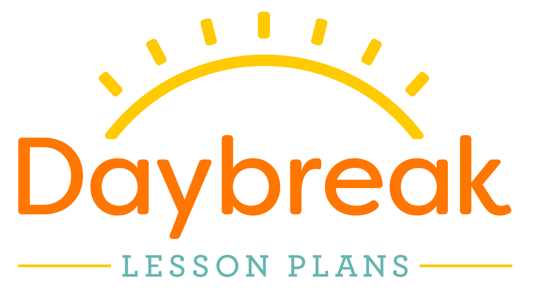 12345678910